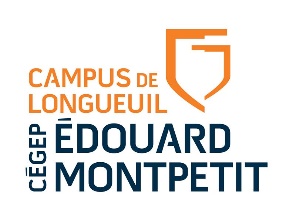 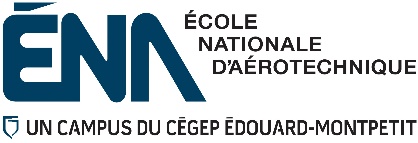 Formulaire de demandeAPPEL DE PROJETS DE RECHERCHE
2023-2024Date limite de dépôt : 10 février 2023, à midiService des programmes et de la rechercheDirection des études
Août 2022appel DE projets de rechercheObjectifs L’appel de projets de recherche du cégep Édouard-Montpetit finance des projets de recherche pilotes de courte durée, soit d’un an, et vise à :Contribuer à l’émergence, ou au retour à la recherche, de chercheuses et de chercheurs du Cégep en leur offrant l’occasion d’initier ou de reprendre des activités de recherche à petite échelle, en guise de tremplin vers des demandes de subvention plus substantielles auprès d’organismes subventionnaires. Offrir à des étudiants collégiaux l’occasion d’être initiés à la pratique de la recherche par un enseignant-chercheur à travers un projet réel et ainsi contribuer à la formation de la relève scientifique. Favoriser le transfert de nouvelles connaissances auprès des départements, des comités de programme et des communautés collégiale et scientifique. Il est à noter que les domaines de recherche peuvent relever de toutes les disciplines et que les activités peuvent revêtir un caractère fondamental ou appliqué. Néanmoins, le Cégep a identifié trois domaines dans lesquels il souhaite susciter l’émergence ou le renforcement d’activités de recherche:La santé globale des 12 - 25 ans.Les axes de recherche du Centre d’expertise et de formation sur les intégrismes religieux, les idéologies politiques et la radicalisation (CEFIR). Les chercheurs intéressés par ces différents thèmes de recherche sont encouragés à prendre contact avec Martin Geoffroy, Professeur de sociologie et directeur du CEFIR. La recherche interdisciplinaire en aérospatiale. Les professeurs intéressés sont invités à prendre contact avec Denis Lacroix, directeur scientifique du Centre technologique en aérospatiale (CTA). Conditions d’admissibilitéLe projet soumis doit correspondre par ses visées à la définition d’une recherche (« Domaine ou ensemble d’activités méthodiques, objectives, rigoureuses et vérifiables dont le but est de découvrir la logique, la dynamique ou la cohérence dans un ensemble apparemment aléatoire ou chaotique de données, en vue d’apporter une réponse inédite et explicite à un problème bien circonscrit ou de contribuer au développement d’un domaine de connaissance »). Le projet doit se réaliser à l’intérieur d’une même année scolaire et les dépenses doivent s’inscrire dans cette durée. Ne sont pas admissibles les projets suivants :Les projets de recherche s’inscrivant dans le cadre d’études de maîtrise ou de doctorat.Les projets de recherche déjà financés par un organisme subventionnaire de recherche ou une autre source.L’élaboration de matériel didactique sous toutes ses formes, la fabrication d’outils, la collecte de données ou toute autre opération similaire ne faisant pas partie intégrante d’un projet de recherche.Nature du soutien financierLe financement est octroyé par projet pour une durée d’un an maximum et peut être condensé sur une seule session, au besoin. Si plusieurs enseignants participent au projet, ils doivent se répartir l’enveloppe de dégagement selon l’ampleur de leurs responsabilités respectives. La direction se réserve le droit de réduire au besoin le financement demandé. Une enveloppe supplémentaire peut être demandée pour rémunérer des étudiants et au besoin, du personnel de soutien, du personnel professionnel ou des personnes-ressources externes, ainsi que pour acheter du matériel.ÉvaluationCritères d’évaluationLes critères suivants serviront à l’évaluation des projets et la grille détaillée est présentée à l’annexe 1 :Pertinence et qualité scientifiques du projet (35 %)Pertinence pour l’établissement (voir les trois domaines de recherche identifiés cette année par le Cégep à la page 2) (5%)Formation de la relève (20 %)Transfert des résultats (20 %)Adéquation projet-moyens (10 %)Capacité du ou des chercheurs (10 %)Dans le cas de projets à qualité égale, le projet d’un professeur qui n’a jamais été financé sera priorisé. Composition du comité paritaireLe comité paritaire est composé de :Deux représentants du Syndicat de professeurs et professeures (SPPCEM) ayant idéalement de l’expérience en rechercheDeux directions adjointes aux études dont celle responsable des dossiers réussite et rechercheLa conseillère ou le conseiller en rechercheAu besoin, un avis scientifique peut être demandé auprès d’un chercheur externe.AccompagnementLe plus tôt possible, dès votre intention de déposer un projet, vous êtes invités à consulter Valérie Damourette (valerie.damourette@cegepmontpetit.ca, poste 2733), conseillère en recherche à la Direction des études, qui pourra vous accompagner dans la conception et l’élaboration des différentes étapes de votre projet.FORMULAIRE de l’appel de projets de rechercheInformations gÉNÉrales Identification de l’enseignant-chercheur principalIdentification de l’enseignant co-chercheur (s’il y a lieu)Titre et dates du projet libérations demandéesÀ titre d’exemples :Une libération de 0,20 ETC/session demandée pour la session automne ou hiver seulement correspond à un travail de 6,5 heures/semaine pendant 20 semaines, pour un total de 130 heures. Ainsi, on obtient une libération annuelle de 0,10 ETC/année. Si une libération de 0,20 ETC/session est demandée pour les sessions automne et hiver, cela correspond à un travail de 6,5 heures/semaine pendant 40 semaines, pour un total de 260 heures. Ainsi, on obtient une libération annuelle de 0,20 ETC/année.Description du projet de rechercheDéveloppez la problématique de recherche en prenant soin d’expliquer les limites des connaissances actuelles et la contribution de votre projet à l’avancement de celles-ci. Décrivez le cadre référence, les objectifs ainsi que la méthodologie retenue. Exposez brièvement les principes et normes éthiques à respecter si votre projet fait appel à des participants. Veuillez présenter votre projet (4 à 6 pages à simple interligne et police de 12 points), ainsi que la liste des références bibliographiques, en utilisant l’annexe 2 de ce formulaire. Formation de la relÈve  L’intégration d’un ou de plusieurs étudiants dans le projet est encouragée, de manière à contribuer à la formation de la relève. La participation des étudiants peut se faire à titre d’assistant de recherche (rémunéré ou non) ou se dérouler dans le cadre d’un projet d’études. Décrivez votre plan d’intégration des étudiants : nombre d’étudiants du Cégep qui participeront au projet, nature de leur participation à une ou plusieurs étapes du projet, temps d’engagement demandé (heures par étudiant par semaine) et type d’encadrement qui leur sera offert (temps, fréquence et activités de supervision). TRANSFERT DES RÉSULTATSAfin d’optimiser les retombées de la recherche, un plan de diffusion des résultats au sein du département ou du comité de programme est demandé, ainsi qu’auprès des communautés collégiale et scientifique. Décrivez votre plan de diffusion des résultats.CALENDRIER DES ACTIVITESDétaillez les différentes activités à réaliser et pour chacune de celles-ci, les dates de début et de fin, le nom du ou des chercheurs responsables et la durée prévue en heures. Indiquez également les autres ressources qui contribueront à l’activité (personnel enseignant, professionnel ou de soutien, étudiants, collaborateurs externes, etc.). Il est à noter que l’activité de revue de littérature doit être réalisée essentiellement avant le dépôt du projet, mais elle pourra, au besoin, être finalisée au début du projet à l’aide d’un maximum de 35 heures inscrites au calendrier.RESSOURCES BUDGETAIRESRessources internesPersonne-ressource externe Ce projet nécessite-t-il l’engagement d’une personne-ressource externe? Si oui, identifiez la personne, justifiez sa nécessité et précisez les frais qui seront encourus.Coût du matérielCe projet nécessite-t-il l’achat de matériel (informatique, volumes, etc.)? Si oui, indiquez dans la case appropriée le type de matériel requis, sa pertinence pour le projet et son coût.Contributions de partenaires externes ou de services du CégepPrécisez, s'il y a lieu, les contributions en espèces ou en nature (temps, don de matériel, etc.) des partenaires externes ou des services du Cégep participant à votre projet. Si une contribution en espèces en prévue, veuillez joindre à la demande une preuve confirmant l’engagement du partenaire ou du service (par exemple, un courriel de confirmation).Total des coûts du projet FORMATION, EXPERIENCE EN RECHERCHE ET CONTRIBUTIONSDécrivez votre formation scolaire, votre expérience en recherche de même que vos contributions à la recherche (publications, rapports, conférences, articles de vulgarisation, etc.) et à la communauté collégiale (animations d’ateliers, participation à des comités, pratiques professionnelles innovantes, etc.). S’il y a lieu, décrivez la complémentarité des expertises dans votre équipe ou encore, la façon dont vous irez chercher les expertises manquantes.SUGGESTION DE DEUX EVALUATEURS EXTERNESAu besoin, un avis scientifique peut être demandé auprès d’un chercheur externe.  Veuillez proposer les noms de deux personnes qui possèdent les compétences pour évaluer la pertinence et la qualité scientifique de votre projet, tout en n’étant pas en situation de conflit d’intérêts. Ces personnes peuvent provenir du milieu de la recherche collégial ou universitaire. L’évaluateur externe retenu devra confirmer l’absence de conflit d’intérêts avant d’émettre son avis scientifique, de même que s’engager à la confidentialité.Vous devez faire parvenir vos demandes en version électronique au plus tard le 10 février 2023, à midi, à l’attention de Josée Tétreault à l’adresse suivante : josee.tetreault@cegepmontpetit.caANNEXE 1Annexe 2 – DESCRIPTION DU PROJET DE RECHERCHE[Titre du projet]:      De 4 à 6 pages à simple interligne et police de 12 pointsTitre du projet :Nom du responsable :Département :Campus Longueuil :ÉNA :Nom :Prénom :Professeur au département de :Professeur au département de :Poste téléphonique :Poste téléphonique :Courrier électronique :Courrier électronique :Nom :Prénom :Professeur au département de :Professeur au département de :Poste téléphonique :Poste téléphonique :Courrier électronique :Courrier électronique :Titre du projet :Date de début :Date de fin :Enseignant-chercheur principalEnseignant co-chercheur (s’il y a lieu)Libération à la session automne 2023       ETC/session      ETC/sessionLibération à la session  hiver 2024       ETC/session      ETC/sessionLibération pour l’année 2023-2024       ETC/année      ETC/annéeLibération totale pour l’année 2023-2024      ETC/année      ETC/annéeDescription des activités et 
dates de début et de finNom du ou des chercheurs responsablesDurée en heures Autres ressources (étudiants, professionnels, etc.)Durée en heuresDates :      Dates :      Dates :      Dates :      Dates :      Dates :      Dates :      Dates :      Dates :      Dates :      Dates :      Dates :      Dates :      Dates :      Dates :      Dates :      Dates :      Dates :      TOTAL des heures6.1.1 	La réalisation de ce projet nécessite-t-elle la contribution de personnel de soutien ou professionnel? 	oui		nonSi oui, décrivez la contribution envisagée (personnel visé, nature du travail à réaliser, nombre d’heures et montant estimé par personne). 6.1.2 	En plus de l'allocation demandée pour le dégagement de l’enseignant-chercheur principal (et du co-chercheur s’il y a lieu), ce projet nécessite-t-il le remplacement d'un professeur ou de plusieurs professeurs?	oui		nonSi oui, précisez :6.1.3 	Ce projet nécessite-t-il des sommes pour rémunérer des étudiants?	oui		nonSi oui, précisez et détaillez le montant demandé (nombre d’étudiants, heures prévues, taux horaire et montant par étudiant).Nom :Nom :Prénom :Fonction :Organisme employeur (s’il y a lieu) :Organisme employeur (s’il y a lieu) :Organisme employeur (s’il y a lieu) :Justifiez sa nécessité et précisez les frais qui seront encourus (nombre d’heures et honoraires) :Justifiez sa nécessité et précisez les frais qui seront encourus (nombre d’heures et honoraires) :Justifiez sa nécessité et précisez les frais qui seront encourus (nombre d’heures et honoraires) :Justifiez sa nécessité et précisez les frais qui seront encourus (nombre d’heures et honoraires) :Justifiez sa nécessité et précisez les frais qui seront encourus (nombre d’heures et honoraires) :Justifiez sa nécessité et précisez les frais qui seront encourus (nombre d’heures et honoraires) :Type de matérielPertinenceCoûtPartenaire 
ou service du Cégep Nom et titre du responsableType de contribution (espèces, temps, don)Montant octroyé, temps alloué ou valeur du donCoût total des personnes-ressources internes :$Coût total de la personne-ressource externe :$Coût total de matériel : $TOTAL$CritèresSous-critèresCommentairesNotePertinence et qualité scientifiques du projetPertinence du sujet pour l’avancement des connaissances dans le domaine     /10Pertinence et qualité scientifiques du projetQualité de la problématique (contexte, problème et objectifs de recherche)     /10Pertinence et qualité scientifiques du projetPertinence du cadre ou de l’approche théorique     /10Pertinence et qualité scientifiques du projetPertinence de la méthodologie     /5     /35Pertinence pour l’établissementLe projet touche à l’un des domaines identifiés par le cégep     /5     /5Formation de la relèveTemps et qualité de la supervision offerte aux étudiants     /10Formation de la relèveRichesse de l’expérience pratique en recherche offerte aux étudiants (initiation à différentes étapes de la recherche)     /5Formation de la relèveTemps total d’implication des étudiants (nbre d’étudiants intégrés au projet X nbre d’heures/étudiant)     /5     /20CritèresSous-critèresCommentairesNoteTransfert des résultatsPortée des activités de diffusion sur le département, le comité de programme ou le réseau collégial     /10Transfert des résultatsPortée des activités de diffusion sur la communauté  scientifique     /10     /20Adéquation projet-moyensRéalisme du calendrier des activités     /5Adéquation projet-moyensAdéquation du budget demandé      /5     /10Capacité du (des) chercheur (s)Formation et expérience en recherche du ou des chercheurs     /5Capacité du (des) chercheur (s)Réalisations antérieures en recherche (publications scientifiques, articles de vulgarisation, conférences, etc.) ou dans la communauté collégiale (animations d’ateliers, pratiques professionnelles innovantes, participation à des comités, etc.)     /5     /10     /100